							                             The Sunflower House                                                                                                                               Planning                                                                                                                                 15.5.17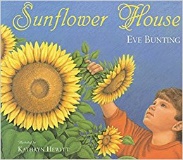 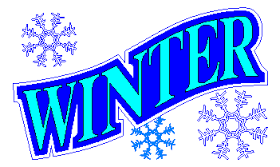 